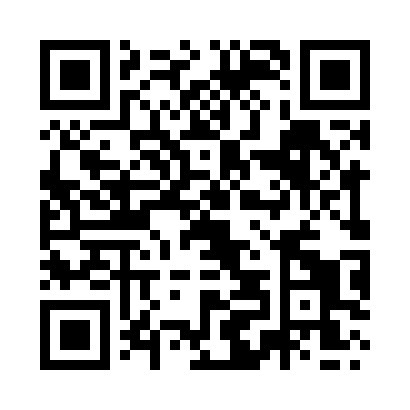 Prayer times for Ashton, Cheshire, UKWed 1 May 2024 - Fri 31 May 2024High Latitude Method: Angle Based RulePrayer Calculation Method: Islamic Society of North AmericaAsar Calculation Method: HanafiPrayer times provided by https://www.salahtimes.comDateDayFajrSunriseDhuhrAsrMaghribIsha1Wed3:315:361:086:178:4110:472Thu3:275:341:086:188:4210:503Fri3:245:321:086:198:4410:534Sat3:215:301:086:208:4610:565Sun3:185:291:086:218:4810:586Mon3:175:271:086:238:4910:597Tue3:165:251:076:248:5111:008Wed3:155:231:076:258:5311:009Thu3:145:211:076:268:5511:0110Fri3:145:191:076:278:5611:0211Sat3:135:181:076:288:5811:0312Sun3:125:161:076:299:0011:0413Mon3:115:141:076:309:0111:0414Tue3:105:131:076:319:0311:0515Wed3:095:111:076:319:0411:0616Thu3:095:091:076:329:0611:0717Fri3:085:081:076:339:0811:0818Sat3:075:061:076:349:0911:0919Sun3:065:051:076:359:1111:0920Mon3:065:041:086:369:1211:1021Tue3:055:021:086:379:1411:1122Wed3:045:011:086:389:1511:1223Thu3:044:591:086:399:1711:1224Fri3:034:581:086:399:1811:1325Sat3:034:571:086:409:2011:1426Sun3:024:561:086:419:2111:1527Mon3:024:551:086:429:2211:1528Tue3:014:541:086:439:2411:1629Wed3:014:531:086:439:2511:1730Thu3:004:521:096:449:2611:1731Fri3:004:511:096:459:2711:18